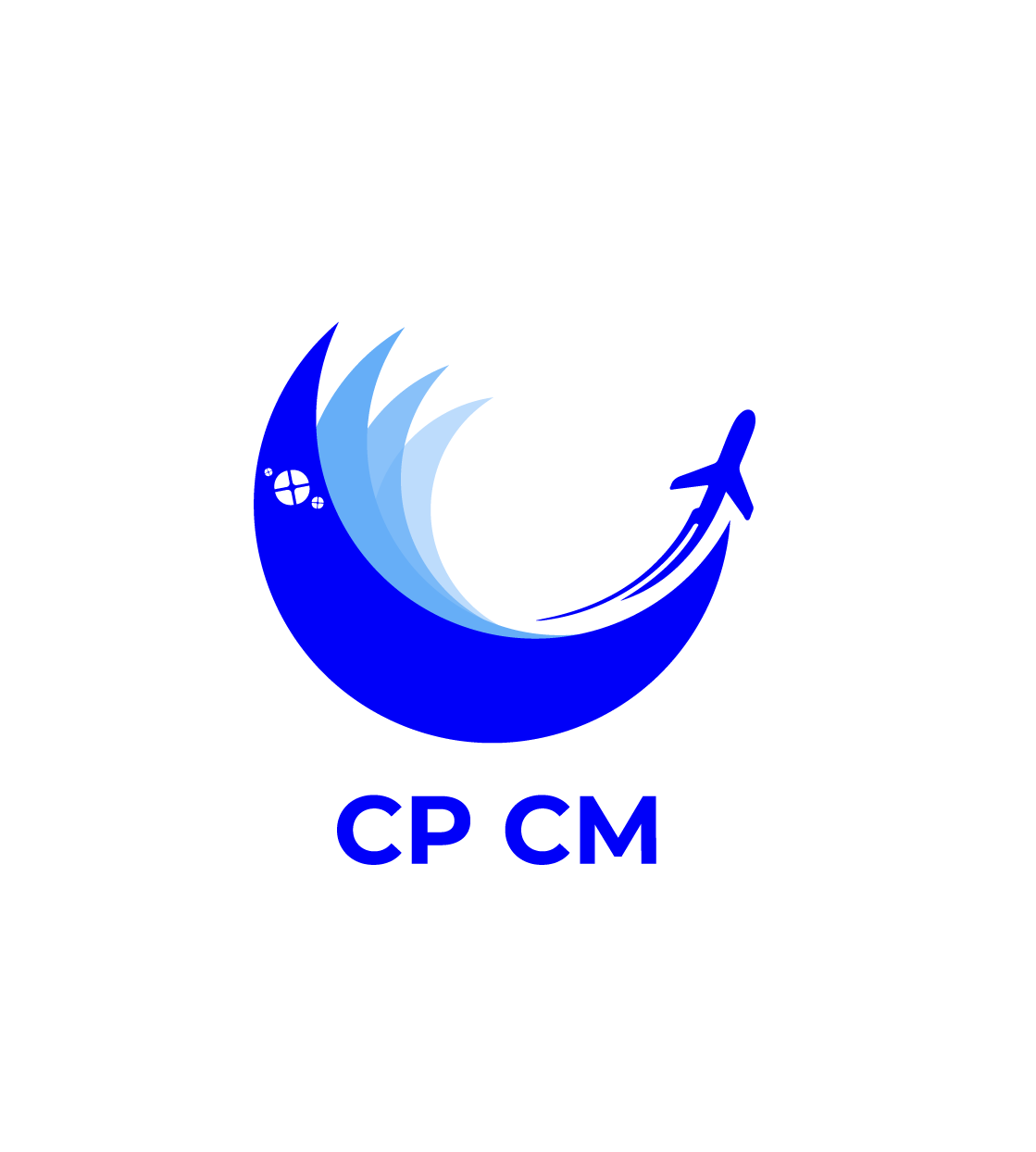 ПОЛОЖЕННЯ 
ПРО ОРГАНИ СТУДЕНТСЬКОГО САМОВРЯДУВАННЯ СТУДМІСТЕЧКА НАУ (зі змінами та доповненнями, прийнятими Конференцією студентів Університету)Національний авіаційний університетвід 19 січня 2022 рокуРОЗДІЛ 1. ЗАГАЛЬНІ ПОЛОЖЕННЯ  Це Положення регламентує порядок формування, діяльності та повноваження Органів студентського самоврядування (далі — ОСС) у Студентському Містечку Національного авіаційного університета (далі – СМ НАУ , або Студмістечко) та має на меті систематизувати та регулювати діяльність студентського самоврядування в студмістечку НАУ, забезпечивши реалізацію і захист прав та інтересів осіб, які навчаються в НАУ і мешкають в гуртожитках студмістечка НАУ..У НАУ та його структурних підрозділах діє студентське самоврядування, яке є невід’ємною частиною громадського самоврядування Університету. ОСС СМ НАУ керується в своїй роботі цим положенням, положенням про ОСС НАУ та законодавством України.Глава 1.1. Структура ОСС СМ НАУ1.1.1. Студентське самоврядування в СМ здійснюється на рівні поверху (крила/секції/блоку), гуртожитку, студентського містечка.1.1.2. Вищим представницьким ОСС СМ є нижня палата Конференції студентів НАУ (далі - НП КСУ). 1.1.3. Вищим виконавчим ОСС СМ є Студентська рада Студмістечка (далі - СР СМ) яка діє на підставі цього положення, та положення про ОСС НАУ. 1.1.4. СР СМ НАУ є підзвітним НП КСУ. Виконавчі ОСС СМ є підзвітними НП КСУ та Голові СР СМ.1.1.5. Засідання колегіальних ОСС Університету, а також НП КСУ є повноважними за умови присутності на них не менше 51% від кількості членів їхнього складу, які мають право голосу. Рішення ухвалюються простою більшістю голосів від кількості присутніх, які мають право голосу.Глава 1.2. Порядок та умови припинення повноважень Голів ОСС СМ1.2.1  Повноваження голови СР СМ та СРГ припиняються достроково у разі:  добровільного складання повноважень;втрати статусу студента Університету; виселення з гуртожитку.усунення з посади за результатами винесення Резолюції недовіри на КСУ.усунення з посади за результатами процедури “Двох третин” (2/3) 1.2.2 Голова ОСС виконує свої повноваження до вступу на посаду нового Голови. У випадку дострокового припинення повноважень Голова ОСС порядок його заміщення визначається п. 1.2.4. цього Положення.1.2.3. Голова ОСС може бути усунений з посади шляхом висловлення недовіри через загальне таємне голосування студентів Університету. Для ініціювання такого голосування потрібно зібрати підписи не менш як 10 % студентів відповідного структурного підрозділу Університету. Усунення з посади можливо не раніше, ніж через 3 місяці після вступу Голови на посаду.1.2.4. У випадку дострокового припинення повноважень Голови ОСС виконуючим обов’язки (далі - В.о.) Голови призначається один з заступників Голови, Секретар або один з членів цього ОСС за рішенням власне, ОСС, до вступу на посаду новообраного Голови. В.о. Голови ОСС має всі права та здійснює всі обов’язки Голови. 
1.2.5. Визначення процедури дострокового припинення повноважень за власним бажанням відбувається наступним чином: У разі дострокового припинення повноважень за власним бажанням за 10 робочих днів до звільнення Голова ОСС зобов’язаний написати заяву про складання повноважень. Подальший порядок дострокового припинення повноважень Голови СР СМ:  Центральний виборчий комітет студентів (далі - ЦВК НАУ) протягом трьох робочих днів (за винятком періоду літніх та зимових канікул) скликає засідання та призначає дату виборів Голови СР СМ НАУ;Подальший порядок дострокового припинення повноважень Голови СРГ: до обрання нового Голови його обов’язки може виконувати один з заступників або Секретар за рішенням СРГ за рішенням прямих таємних виборів серед членів СРГ. 
У випадку затвердження процедури “Двох третин” — призначення позачергових виборів голови СРГ протягом 7 днів з моменту отримання даних.1.2.6. Процедура “Двох третин” — процедура, направлена на усунення від обов’язків діючого Голови СРГ, а також на подальше ініціаціювання позачергових виборів Голови СРГ.Процедура складається та є дійсною у випадку виконання двох пунктів з трьох, що перераховані нижче:Вираження недовіри складом СРГ, за результатами прямого відкритого (або таємного) голосування, розміром 2/3 від загальної кількості членів СРГ Збір підписів жителів гуртожитку, у розмірі не менш ніж 2/3  від загального числа голосів, які були віддані за голову цього срг на останніх виборах.Прийняття рішення про недовіру голові СРГ складом СР СМ на зборах, простою більшістю голосів. 
Голова СРГ, з приводу якого йде голосування не має право голосу у цьому питанні.
Рішення може бути прийняте при невиконанні громадських та соціальних програм, нововведень та проєктів які були прийняті на загальних зборах СР СМ колективним голосуванням, або з причин порушення пунктів цього положення, чи чинного законодавства.Після цього ці дані направляються до Голови ЦВК
Фактом затвердження цієї процедури є протокол проведення зборів ЦВК, або розпорядження Голови ЦВК з питання призначення дострокових виборів на посаду Голови СРГ.
Розділ   2. 	СТУДЕНТСЬКЕ САМОВРЯДУВАННЯ НА РІВНІ СТУДМІСТЕЧКАГлава 2.1. НП КСУНП КСУ формується відповідно положення про ОСС НАУ, а саме:
із Голови СР СМ, Голів СРГ і делегатів від гуртожитків які виявили бажання взяти участь НП Конференції, у кількості 0,3% від студентів-мешканців кожного студентського гуртожитку, але не більше 5 від гуртожитку.Виключні повноваження НП КСУ:вирішує питання побуту студентів, що проживають у гуртожитках та інші пов’язані з цим питання;здійснює контроль за роботою виконавчих ОСС студмістечка;інші повноваження передбачені цим Положенням.У випадку окремого проведення засідання НП КСУ, за замовчуванням Спікером є Голова СР СМ, або інший член СР СМ за рішення більшості делегатів НП.Інші права та обов’язки НП КСУ регламентуються чинним законодавством, цим положенням та положенням про ОСС НАУ.Розділ 3. СТУДЕНТСЬКА РАДА СТУДМІСТЕЧКАГлава 3.1. Студентська рада студмістечка (далі – СР СМ) є вищим виконавчим ОСС в студентському містечку Університету, який представляє інтереси всіх студентів, які мешкають у гуртожитках.СР СМ очолює Голова, який обирається студентами-мешканцями всіх гуртожитків студмістечка шляхом прямих таємних виборів строком на один рік.До складу СР СМ входять Голова, заступники Голови, Секретар, голови та члени департаментів; голови студентських рад усіх гуртожитків студмістечка.Департаменти СР СМ є структурними підрозділами, які сприяють ефективній діяльності СР СМ та роботі Голови СР СМ зокрема. Голови департаментів СР СМ призначаються та звільняються розпорядженням Голови СР СМ.Структура та перелік, повноваження та функції департаментів СР СМ та їх голів визначається розпорядженнями Голови СР СМ.Головною метою діяльності СР СМ є:розвиток студентського самоврядування в студмістечку Університету;захист прав	та  інтересів студентів, які мешкають у гуртожитках студмістечка Університету;забезпечення гідних умов для навчання, проживання, побуту і відпочинку студентів;підвищення	 соціальної  активності	та відповідальності мешканців гуртожитків.
СР СМ:представляє та захищає права та інтереси студентів, які мешкають в гуртожитках;сприяє дотриманню мешканцями Правил внутрішнього  розпорядку та належного санітарного стану у студентських гуртожитках Університету;пропагує здоровий спосіб життя та безпечну поведінку серед мешканців;сприяє поліпшенню умов проживання й відпочинку мешканців;заохочує та підтримує роботу різноманітних студентських гуртків, товариств, об’єднань, клубів за інтересами та координує їхню діяльність на території студмістечка;організовує діяльність виконавчих ОСС студмістечка, здійснює контроль за нею;налагоджує співпрацю з ОСС Університету та інших вищих навчальних закладів;скликає НП КСУ, надає пропозиції щодо скликання КСУ спікеру КСУ або СР НАУ;виносить на розгляд НП КСУ питання, що можуть бути вирішені цим органом;здійснює контроль за виконанням рішень КСУ;здійснює контроль за діяльністю виконавчих ОСС студмістечка;вносить пропозиції для адміністрації Університету щодо організації навчально-виховного процесу, забезпечення соціально-побутових, оздоровчих і культурних потреб студентів;забезпечує інформування мешканців студмістечка з питань, що стосуються їхніх прав, обов’язків та інтересів.приймає або відхиляє проект рішення про початок акції протесту поданий Головою СР СМ;контролює та сприяє процесам поселення, переселення, виселення.СР СМ скликається на чергові та позачергові засідання Головою СР СМ не менше одного разу на місяць. Засідання СР СМ вважається правомочним за умови присутності не менше ніж половини членів СР СМ. Рішення ухвалюються прямим відкритим голосуванням, простою більшістю голосів.На засіданнях СР СМ право голосу мають Голова, Голови СРГ,  заступники Голови, Секретар, голови департаментів СР СМ. У випадку рівної кількості голосів при голосуванні, голос Голови СР СМ вважається вирішальним.Кожне засідання СР СМ фіксується протоколом, який підписується Головою СР СМ та Секретарем засідання.Протоколи засідань СР СМ публікуються на офіційних інформаційних ресурсах СР СМ протягом 5 робочих днів з дати засідання.Проводить кінцеве засідання каденції, на якій проводиться передача повноважень, інвентарю та інформаційних ресурсів, а також обговорення вектору розвитку.Глава 3.5. Голова Студентської ради студмістечка.Голова Студентської ради студмістечка (Голова СР СМ) очолює виконавчий ОСС в межах студмістечка.Вибори Голови СР СМ призначаються ЦВК студентів НАУ та регулюються відповідно до Положення про вибори студентів (далі - положення про ЦВК НАУ).Головою СР СМ може бути обраний виключно студент НАУ, який мешкає у студмістечку. Порядок подання кандидатур визначається положенням про ЦВК НАУ.Голова СР СМ обирається студентами, які мешкають у гуртожитках студмістечка, загальним, рівним і прямим виборчим правом шляхом прямого таємного голосування строком на один рік та може перебувати на посаді не більше ніж два строки.Новообраний Голова СР СМ вступає на посаду після проведення першого засідання СР СМ його каденції. У випадку, якщо новообраний Голова СР СМ ще не вступив до посади, а його попередник вже втратив статус мешканця гуртожитку, то новообраний Голова СР СМ приступає до роботи в статусі виконуючого обов’язки Голови СР СМ до моменту проведення засідання. Строк перебування у статусі виконуючого обов’язків враховується до періоду перебування на посаді Голови СР СМ.Голова СР СМ зобов’язаний:представляти інтереси мешканців Студмістечка;головувати на засіданнях СР СМ;організовувати роботу СР СМ, координувати роботу департаментів й нести відповідальність за ефективність діяльності СР СМ;підписувати рішення, прийняті СР СМ;здійснювати контроль за виконанням рішень СР СМ;входити до складу Студентського парламенту Університету на правах Заступника голови з питань гуртожитків та відвідувати засідання СР НАУ;представляти ОСС студмістечка в стосунках з ОСС та студентами інших навчальних закладів України й інших країн світу;представляти ОСС студмістечка в стосунках з адміністрацією Університету та студентського містечка.звітувати на КСУ;здійснювати інші повноваження відповідно до завдань, визначених законодавством, Статутом Університету та цим Положенням.Голова СР СМ має право:визначати своїми розпорядженнями виконавчу діяльність СР СМ, створювати для цього відповідні департаменти, посади заступників, визначати їх повноваження та сферу відповідальності;призначати та звільняти Голів департаментів СР СМ, своїх заступників, Секретаря СР СМ;делегувати частину своїх повноважень іншим посадовим особам СР СМ;приймати проєкт рішення про початок акції протесту, який протягом п’яти діб з моменту його прийняття має бути розглянутий СР СМ;отримувати необхідну інформацію від Адміністрації НАУ, інших посадових осіб НАУ та ОСС для здійснення своєї діяльності;отримувати звіт від голів студентських рад гуртожитків про виконання завдань;брати участь у роботі інших колегіальних, робочих органів та комісій Університету з правом дорадчого голосу;призначати тимчасово виконуючого обов’язки Голови СР СМ з членів СР СМ строком не більше двох тижнів розпорядженням або на більший строк за погодженням СР СМ, який надається на засіданні простою більшістю голосів. Тимчасово виконуючий обов’язки має всі права та здійснює всі обов’язки Голови СР СМ;видавати розпорядження та посадові інструкції, які визначають повноваження, права та обов’язки департаментів СР СМ та їх Голів;здійснювати інші повноваження, делеговані йому СР СМ, та КСУ.призначати тимчасово виконуючого обов’язки Голови СР СМ з членів СР СМ строком до кінця своєї каденції розпорядженням, у випадку закінчення строку його повноважень не більше ніж через 3 місяці після дати призначення т.в.о.Глава 3.6. Студентська рада гуртожиткуСтудентська рада гуртожитку (надалі – СРГ) є виконавчим ОСС в студентському гуртожитку Університету, який є складовою  представляє інтереси всіх студентів, які мешкають у цьому гуртожитку.СРГ є ланкою СР СМ, та Студентського самоврядування студмістечка НАУ відповідно.СРГ очолює Голова, який обирається мешканцями гуртожитку шляхом прямих таємних виборів строком на один рік.До СРГ входять Голова, заступники Голови, Секретар; старости структурних одиниць гуртожитку (поверхів, крил або секцій) та інші члени СРГ. Повний та вичерпний склад Студентської ради певного гуртожитку встановлюється та затверджується в Положенні про студентське самоврядування гуртожитку студмістечка НАУ на Конференції мешканців відповідного гуртожитку.СРГ:діє в інтересах студентів гуртожитку шляхом звернення до адміністрації, профкому студентів із пропозиціями щодо поліпшення житлово-побутових умов, санітарно-гігієнічних норм проживання в гуртожитку;звертається до адміністрації Університету, дирекції студмістечка із відповідним запитом для отримання необхідної інформації;сприяє дотриманню мешканцями Правил внутрішнього розпорядку в гуртожитку, Договору про проживання, проводить роз’яснювальну роботу щодо попередження порушень цих правил;порушує питання, пов’язані з умовами проживання, відпочинком мешканців гуртожитку, виховною, культурно-масовою та спортивно-оздоровчою роботою в гуртожитку;рекомендує студентів на поселення, переселення чи виселення;погоджує поселення, переселення та виселення мешканців в межах гуртожитку.СРГ скликається на чергові та позачергові засідання Головою СРГ не менше одного разу на місяць. Рішення ухвалюються прямим відкритим голосуванням простою більшістю голосів. Кількісний та якісний склад Студентської ради певного гуртожитку, необхідний для правомочного прийняття рішення на засіданні СРГ встановлюється та затверджується в Положенні про студентське самоврядування гуртожитку студмістечка НАУ на Конференції мешканців відповідного гуртожитку, проте не менше 1/2 від загального складу СРГ.На засіданнях СРГ право голосу мають Голова, заступники Голови, Секретар,старости структурних одиниць гуртожитку (поверхів, крил або секцій) гуртожитку. У випадку рівної кількості голосів при голосуванні, голос Голови СРГ вважається вирішальним.Кожне засідання СРГ фіксується протоколом, який підписується Головуючим засідання та Секретарем засідання.Протоколи засідань СРГ публікуються на офіційних інформаційних ресурсах СРГ протягом 5 робочих днів з дати засідання.Глава 3.7. Голова Студентської ради гуртожитку.Голова Студентської ради гуртожитку (Голова СРГ) очолює виконавчий ОСС я в межах гуртожитку. Голова СРГ обирається мешканцями гуртожитку на основі загального, рівного і прямого виборчого права шляхом прямого таємного голосування строком на один рік не більше ніж два строки.Вибори призначаються ЦВК студентів НАУ та регулюються відповідно до Положення про ЦВК НАУ.Головою СРГ може бути обраний виключно студент, який мешкає у відповідному гуртожитку та не є співробітником Студмістечка Університету. Порядок подання кандидатур визначається Положенням про ЦВК НАУ.Новообраний Голова СРГ вступає на посаду одразу після затвердження протоколу виборів.Голова СРГ зобов’язаний:головувати на засіданнях СРГ, підписувати рішення, прийняті СРГ;організовувати та координувати роботу СРГ;нести відповідальність за ефективність роботи СРГ;контролювати виконання рішень СРГ;представляти ОСС гуртожитку на засіданнях СР СМ та в стосунках з іншими ОСС та студентами інших навчальних закладів України й інших країн світу;представляти ОСС гуртожитку в стосунках з адміністрацією Університету, студентського містечка, гуртожитку;звітувати перед Конференцією мешканців гуртожитку про результати діяльності та організацію роботи оОСС гуртожитку;звітувати Голові СР СМ про виконання завдань за відповідним запитом;здійснювати інші повноваження відповідно до завдань, визначених законодавством, Статутом Університету та цим Положенням.Голова СРГ має право:визначати своїми розпорядженнями виконавчу діяльність СРГ, створювати для цього відповідні посади заступників, визначати їх повноваження та сферу відповідальності;призначати та звільняти своїх заступників, секретаря СРГ;делегувати частину своїх повноважень іншим посадовим особам СРГ;приймати проект рішення про початок акції протесту, який протягом п’яти діб з моменту його прийняття має бути розглянутий СРГ;отримувати необхідну інформацію від Адміністрації гуртожитку та студмістечка, інших посадових осіб Університету та ОСС для здійснення своєї діяльності;призначати тимчасово виконуючого обов’язки Голови СРГ з членів СРГ строком не більше двох тижнів за розпорядженням або на більший строк за дозволом СРГ, який надається під час засідання простою більшістю голосів. Тимчасово виконуючий обов’язки має всі права та здійснює всі обов’язки Голови СРГ;брати участь у роботі комісій та робочих груп і гуртожитку з правом дорадчого голосу;здійснювати інші повноваження, делеговані йому СРГ та НП КСУ.призначати тимчасово виконуючого обов’язки Голови СРГ з членів СРГ строком до кінця своєї каденції розпорядженням, у випадку закінчення строку його повноважень не більше ніж через 3 місяці після дати призначення т.в.о. .призначати та звільняти розпорядженням старост структурних одиниць гуртожитку (поверхів, крил або секцій)Голова СРГ виконує свої повноваження до вступу на посаду нового Голови СРГ. У випадку дострокового припинення повноважень Голови СРГ порядок його заміщення визначається п. 3.7.9. цього Положення.Повноваження Голови СРГ припиняються достроково у випадках, які вказані в главі 1.2. даного положенняГлава 3.8. Староста структурної одиниці гуртожитку.Староста структурної одиниці гуртожитку (секції, крила, поверху) (далі – староста) є представником студентів відповідної структурної одиниці в СРГ.
Староста призначається розпорядженням Голови СРГ, або обирається мешканцями відповідної структурної одиниці — за рішенням СРГ.Розділ 4. ПРИКІНЦЕВІ ПОЛОЖЕННЯЦе положення набуває сили з моменту підписання та публікації на офіційному інформаційному ресурсі Конференції.Стаття 2.1. та інші статті, що стосуються КСУ, вступають в силу з моменту початку строку повноважень нової Конференції студентів НАУ.